ÖZGEÇMİŞ            SEVGİ ÖZDEMİR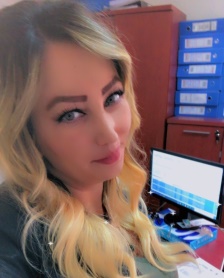 Güçlükaya Mah. Şair Dertli Sok.55/13 Keçiören/ANKARATEL : 0552 951 83 01E-posta Adresi : sevgi0502@outlook.com-KİMLİK BİLGİLERİ:Doğum Tarihi        : 05 Şubat 1988Doğum Yeri            : NiksarMedeni Hali            : Bekar-EĞİTİM BİLGİLERİ                                                                                             :-LİSEFatih Sultan Mehmet Lisesi-Türkçe/Matematik-Mezuniyet : HAZİRAN/2005İŞ DENEYİMLERİ       :S.S.SONYAR KONUT YAPI KOOPERATİFİGÖREV : MUHASEBE SORUMLUSU2020/AĞUSTOS – 2021/ARALIKProgram: Zirve 	Kooperatife ait bütün resmi muhasebe işlemleri (muhasebe kaydı, ba bs mutabakatları, banka kayıtları, personel bordro hazırlama, personel giriş çıkış bildirgeleri),genel kurul hazırlıkları, üye iletişimleri tarafımdan yapılmaktaydı.-ANKA GROSSGÖREV : KASİYER2019/NİSAN-2019 TEMMUZ2020/NİSAN-2020 TEMMUZ           Mağazaya ait ürün giriş-çıkışlarının yapılması, fatura kesme , kasaya ait gerekli evrakların teslim edilmesi tarafımdan yapılmaktaydı.NORM AKADEMİ (HASTA KABUL KURSU)2017/MART-2018 HAZİRANEĞİTİM DANIŞMANI        Hasta kabul kursuyla ilgili gerekli bilgilerin kursiyerlere verilmesi kayıtlarının yapılması, tahsilat işlemleri, kursiyerlere eğitim verilmesi tarafımdan yapılmaktaydı.ÖZEL KEÇİÖREN HASTANESİHASTA KAYIT-KABUL (HASTA DANIŞMANI)NİSAN 2009-OCAK 2011         Hastaneye gelen hastaların giriş-çıkış, tahlil-tetkik kayıtlarının yapılması, faturalanması ,özel sağlık sigorta evraklarının hazırlanıp teslim edilmesi işlemleri tarafımdan yapılmaktaydı.REFERANSLAR                                                                                                                              :İBRAHİM ÖZTÜRK        – S.S.SONYAR KONUT YAPI KOOP.YÖN.KUR. BAŞKANI -   TEL : 0532 312 91 05HÜSEYİN UYSAL            – SERBEST MUHASEBECİ MALİ MÜŞAVİR                           - TEL : 0532 621 87 56EMRE UYGUR               -  SERBEST MUHASEBECİ MALİ MÜŞAVİR                            - TEL : 0536 404 53 35